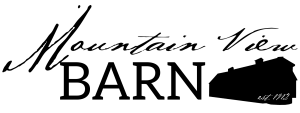 Phone 208-969-0784 	or Phone 208-280-1071email: mountainviewbarn@gmail.com  website: mountainviewbarnidaho.comClients Name_______________________________________________________Name of Event______________________________________________________ Event Date _________________________________________________________Phone: ____________________________email____________________________Address: ___________________________________________________________Mountain View Barn will cater the event: YES____________ NO _____________Number of people expected for event ___________________________________The Event shall occur between the hours of ______AM/PM and _______AM/PM Dinner/Luncheon time to be served ____________ Social hour?_____________Menu/Food Items:Appetizers _________________________________________________________Entrée _____________________________________________________________ Two Sides __________________________and ____________________________Dessert ____________________________________________________________Beverages:  Iced Tea, Lemonade, Coffee, Water, Sprite, Coke, Dt. Coke,Bar Services: No outside alcohol is allowed on premises. MVB is licensed to serve beer and wine beverages when presented with proper ID. Alcohol must be purchased from/through MVB. It is the responsibility of the MVB to monitor safety and consumption. There is a $15.00 /hour charge for a bartender. ______Serve Alcohol that MVB stocks. _____ No I want the following alcohol beverages:___________________________________________________________________________________________________________________________The client is responsible for setting up tables and chairs for the event. Mountain View Barn can set up and take down for a fee of $150.00 for inside events or $300.00 for outside events.                             There will be no charge for decorating for event for 3 hours prior to event. Additional time will be $50.00 an hour.  There will be no charge for cleanup/take down time for up to 3 hours after event.  (Decorating hours may be subject to change due to scheduling events)      Event Space:  The Event shall take place in the following areas at the MVB at the Premises (Initial applicable spaces): _______ Spanbauer Loft (Referred to as Upstairs of MVB) _______ Main level restaurant and bar area. (The BARn room) _______ Jacobs Meeting Room _______ Outdoor deck area immediately surrounding MVB _______ Outdoor lawn on East side of MVB_______ House Lawn southeast / southwest PricingOther Catered Events $50.00/hour $350.00 Min Cater     	  $____________________Other Non-Catered Events $125.00                                             $____________________Catering/Food	 $_______x _____ guests =	 		   $______________________Beverages (Iced tea, lemonade, coffee, etc.)                             $______________________Bar (Beer/Wine)					                $ ______________________Table Linens ($12.00 for cleaning)                                               $_______________________Gratuity (18%)					                 $______________________Sales Tax (6%)							   $______________________Set up /take down 					                $_____________________Deposit                                                                                              $_____________________ 							   Total					                                          $_____________________